تقرير متابعة المدرسين الجدد ومدرسي العمل الجزئي (QF/13/11)    اسم المدرس:............................................. مدرس جديد/ مدرس عمل جزئي	التخصص:	المؤهل العملي 	المساق:		ملاحظات اخرى:	اسم وتوقيع رئيس الدائرةنموذج تقييم المحاضرة (QF/13/10)اسم المدرس:	التخصص:	المؤهل العملي 	المساق:	ملاحظات اخرى:	اسم وتوقيع رئيس الدائرةاجراءات المتابعةالتاريخملاحظاتتوضيح اجراءات المتابعة للمدرس.مناقشة خطة المساق.حضور محاضرة.التغذية الراجعة من الطلبة:(يرجى توضيح آلية الحصول على التغذية الراجعة).مناقشة الملاحظات مع المدرس.الاطلاع على اسئلة الامتحان النهائي قبل تقديمة .مناقشة ما تم تحقيقه من اهداف المساق.مناقشة العلامات النهائية مع المدرس.مناقشة تقييم الطلبة للمدرساطلاع المدرس على انطباعات رئيس الدائرة حول ادائه التدريسي.     توصيات رئيس الدائرة :     توصيات رئيس الدائرة :     توصيات رئيس الدائرة :           المدرس مؤهل للتدريس بشكل )ممتاز- جيد جداً- جيد- مقبول)           المدرس مؤهل للتدريس بشكل )ممتاز- جيد جداً- جيد- مقبول)           المدرس مؤهل للتدريس بشكل )ممتاز- جيد جداً- جيد- مقبول)           يحتاج الى تدريب ومتابعة اكثر.           يحتاج الى تدريب ومتابعة اكثر.           يحتاج الى تدريب ومتابعة اكثر.           الاستعانه بالمدرس في الفصول  قادمة (للعمل الجزئي).           الاستعانه بالمدرس في الفصول  قادمة (للعمل الجزئي).           الاستعانه بالمدرس في الفصول  قادمة (للعمل الجزئي).          عدم الاستعانه بالمدرس مستقبلاً.          عدم الاستعانه بالمدرس مستقبلاً.          عدم الاستعانه بالمدرس مستقبلاً.جامعة بوليتكنك فلسطين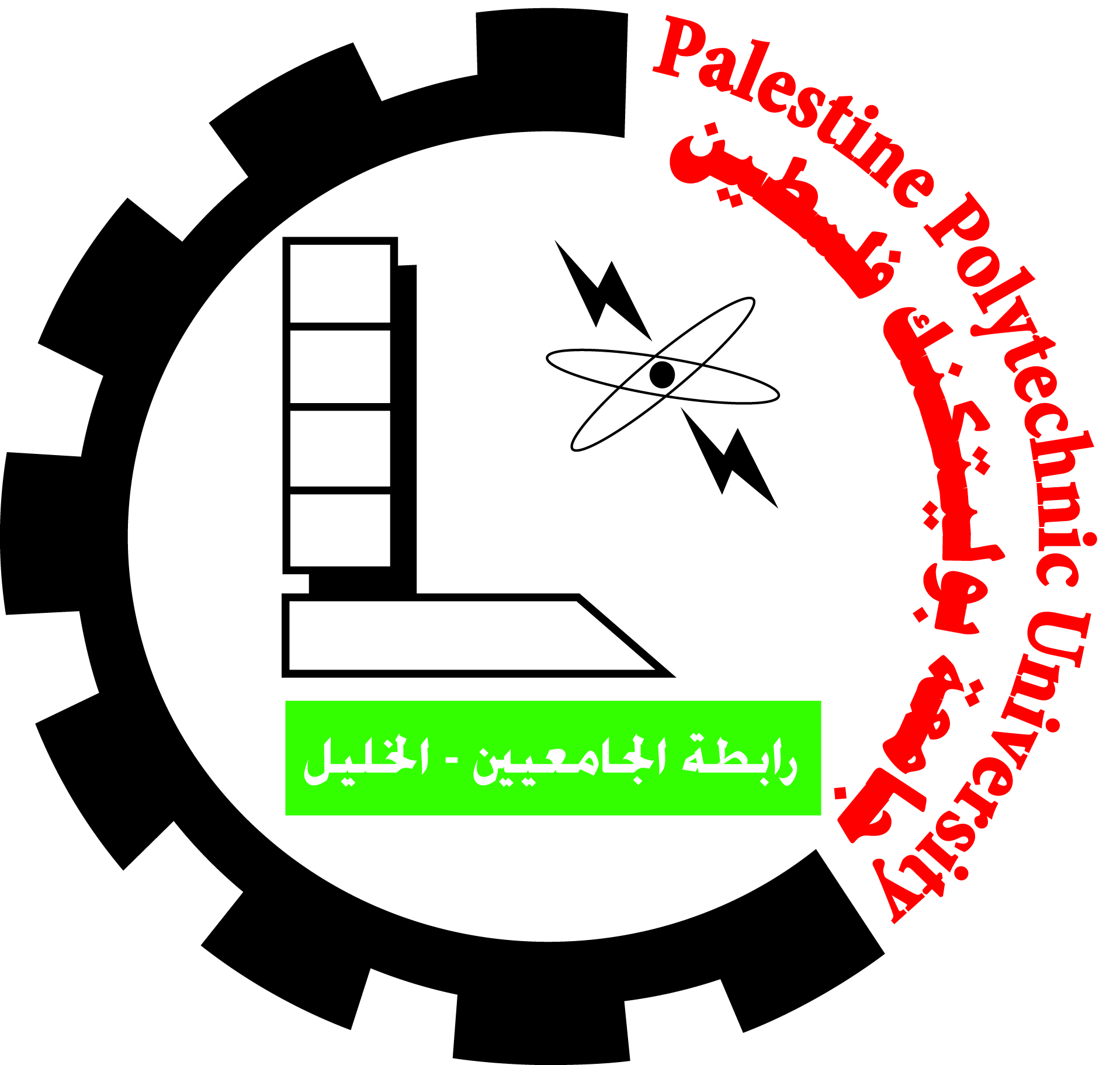 (PPU)وحدة تحسين الجودةQuality Enhancement Unitالسلوك التعليمي المتوقعموافق بشدةموافقمحايدمعارضمعارض بشدةملاحظاتيعمل المدرس على ايجاد بيئة تعليمية هادئة ومريحة.يقوم باثارة انتباه الطلبة الى موضوع المحاضرة.يقوم بتحديد وشرح اهداف المحاضرة  في البداية.يربط موضوع المحاضرة مع مواضيع المحاضرات الأخرى.يعمل على جلب انتباه الطلبة باستمرار خلال المحاضرة.يشجع اشراك الطلبة في المناقشة خلال المحاضرةيقوم بطرح قضايا/ اسئلة تشجع على التفكير والتأمل.يوفر فرصة مناسبة لجميع الطلبة لطرح اسئلتهم وابداء آرائهم.يقوم بتحضير المحاضرة وتنظيم طريقة عرضها.يطرح الافكار والمفاهيم المرتبطة بالمحاضرة بشكل واضح.وتيرة تقديم المحاضرة مناسبة.يظهر مدى اهتمام المدرس وحماسه للمساق الذي يدرسه.يستخدم  وسائل تعليمية مناسبة.الوسائل محضرة بشكل جيد وتخدم عملية التدريس.يلخص في النهاية اهم نقاط المحاضرة واهدافها.نقاط القوة الأساسية في تدريس المدرس: .................................................................................................. ..............................................................................................................................................................................................................................................................................................نقاط الضعف الاساسية: .................................................................................................................................................................................................................................................................................................................................................................................................................